Monthly LabAdviser/Process2Share update: 26/6 2015Equipment Manuals updated in LabManager: As an approved user on a piece of equipment you have to make sure you have read and understood the latest version of the manual before using the equipment. Updated Subject ContributorLink to the updated pagesSi etching in RIE2Test using recipe OH_PolyA with a range of different silicon loads.Pernille V. Larsen @danchipEtching_of_Silicon/Si_etch_using_RIE1_orEtching_of_Silicon/Si_etch_using_RIE1_or_RIE2/RIE2_Travka_resultsSpin coater: RCD8Info on the new spin coater RCD8 has been added.Thomas Anhøj @danchipLithography/Coaters#Spin_Coater:_RCD8PECVD2New QC recipe has been implemented. New names for oxide recipesBerit G. Herstrøm @danchipDeposition_of_Silicon_Oxide_using_PECVDProcess2Share: 3-week projectHydrogen Annealing for Removal of Scallops after DRIE3-week students: Daniel Angyaogu, Emil LudvigsenSupervisors:Pernille V. Larsen, Mikkel Mar @danchip Projects,_Theses_and_Papers/3-week_coursesCEN SEMSEM FEI Quanta 200 3D equipment page has been created and it is in the SEM comparison table. The SEM is positioned at CEN.Zoltan Imre Balogh @CENCharacterization/SEM_FEI_QUANTA_200_3DSEM:_Scanning_Electron_MicroscopyManual for EVG NILManual for Aligner_6inch_ EVG620.Manual Polymer Spinner_OPTIcoat SB20+.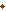 Manual for HMDS_Vapor Prime Oven Star2000Manual for Plasma Asher2_Model 300 Plasma ProcessorManual for SSE Spinner_ Maximus 804.Manual for KS Aligner_ MA6Manual for SU-8 Developer BenchManual for Inclined UV-lampManual for Oven 110-250CManual for Oven 90CManual for Fine Strip Manual for Rough Strip Manual for Lift-off wet benchManual for Lift-off (4", 6")Manual for Aligner: MA6 - 2Manual for LPCVD TEOS furnaceManual for Picosun ALDManual for Resist Pyrolysis FurnaceManual for Nikon SMZ 1500 optical microscopeManual for Zeiss Axiotron 2 optical microscopeManual for III-V Plasma Asher_ Pico.